МИНИСТЕРСТВО СОЦИАЛЬНОГО  РАЗВИТИЯ,  ОПЕКИ И ПОПЕЧИТЕЛЬСТВА ИРКУТСКОЙ  ОБЛАСТИОбластное государственное бюджетное  учреждение социального обслуживания"Саянский детский дом-интернат для умственно-отсталых детей"м-н Благовещенский, 6, Ирк.обл., г. Саянск, 666304,тел. (факс) 5-25-48, 5-27-45Дополнительная общеобразовательная программасоциально-педагогической направленности по развитию коммуникативных способностей«Мой мир»Разработчик   программы                  Манькова Тамара Евгеньевна, 
социальный педагог                                                         г. Саянск, 2018 г.Содержание программыПояснительная запискаДополнительная общеобразовательная программа «Мой мир» (далее Программа) разработана на основе  адаптированной дополнительной общеобразовательной  программы   для детей с умеренной, тяжёлой и глубокой умственной отсталостью (интеллектуальными нарушениями),  ТМНР.  Составители: Филатова Л.А. старший воспитатель, ОГБУСО «СДДИ»;  Рябков Е.Е. заместитель директора по реабилитационно-воспитательной работе ОГБУСО «СДДИ».Программа рассчитана на развитие коммуникативных способностей в процессе деятельности у детей с умственными отклонениями и диагнозом ДЦП. Проблема развития коммуникативных возможностей детей с диагнозом ДЦП  является одной из самых актуальных и острых проблем в современном обществе.  По анализу статистических данных  на сегодняшний день   коммуникативными расстройствами  страдают 70-80 % детей с ДЦП.  Л.С. Выготский    утверждал: «Важно не столько передать определённую сумму знаний этим детям, сколько выработать у них адекватность в поведении, умение действовать в конкретных жизненных ситуациях. Бытовую ситуационную приспособленность».  Проблемы нарушения общения ребенка с ДЦП со сверстниками, сложности адаптации в группе сверстников в современном обществе приобретают все большее социальное значение. Организуемая    взрослыми  практика  общения  с  детьми обогащает  и  преобразует  их  коммуникативные  потребности.    Педагогическая целесообразность программы состоит в том, что проблема социализации всегда остро стоит для воспитанников специализированных детских домов, так как это дети с ОВЗ, которые зачастую изолированы от свободного общения со сверстниками и взрослыми вне стен учреждения. Для  успешной адаптации в обществе их  важно научить применять полученные знания в жизненных ситуациях.   В основе организации  образовательного  процесса           определен   комплексно – тематический принцип с ведущей игровой деятельностью.       Данная деятельность содержит набор дидактических игр, игровых упражнений, занимательных заданий с использованием элементов соревнования, драматизации, практическими занятиями и опытами.Актуальность программы.   Практическая работа показывает, что в связи с реализацией различных направлений общеразвивающих программ, целенаправленное формирование коммуникативных умений у воспитанников часто остается за пределами внимания. Дефицит времени на занятиях приводит к тому, что вопросы педагогов предполагают односложные ответы детей, недостаточно часто создаются ситуации для взаимодействия и диалога. Следует отметить, что, несмотря на достаточно полное и глубокое теоретическое освещение проблемы общения, методические вопросы, связанные с ее коррекцией в настоящее время разработаны недостаточно. В связи с этим возникла необходимость создания  программы оптимизации общения умственно-отсталых детей  в условиях детского дома.Цель: Научить воспитанников детского дома адекватному поведению и общению с окружающими средствами вербальной и невербальной коммуникации.Обучающие задачи: Учить вербальным и невербальным способам общения. Создавать  у детей предпосылки к развитию речи и формировать языковые способности детей.Сформировать речевые формы общения со взрослыми и сверстниками.Знакомить с правилами поведения в общественных местах.Учить детей выходить из сложных, проблемных ситуаций, не навредив своему здоровью и здоровью окружающих.Учить отвечать на простейшие вопросы о себе и ближайшем окружении.Знакомить с правилами поведения в общественных местах.Развивающие задачи:Развивать коммуникативную и познавательную функцию речи: задавать вопросы и отвечать на вопросы.Развивать наблюдательность, способность живо откликаться на события окружающей действительности.Формировать навыки  социального общежития, нравственного поведения. Способствовать формированию навыков разумного поведения, культуры безопасного поведения в обществе.Воспитательные задачи:Воспитывать у детей потребность в речевом высказывании с целью общения со взрослыми и детьми.Воспитывать уверенность в себе, своих высказываниях, суждениях.Воспитывать умение применять знания на практике.Воспитать эмоциональную отзывчивость к окружающему миру, к событиям нашей жизни.  Данная программа рассчитана на группу детей от 7 до 12 лет с умеренной  и тяжёлой умственной отсталостью; диагнозом ДЦП. Все занятия имеют гибкую структуру. Структура разработана с учетом особенностей заболевания детей, их психофизических и психологических особенностей, уровня их знаний, умений и навыков.   У детей словарный  запас беден, состоит из часто употребляемых в обиходе  слов и выражений; нарушено внимание, оно с трудом привлекается, отличается неустойчивостью и отвлекаемостью.    Программа предполагает использование  индивидуальных дифференцированных заданий позволяющих сделать     процесс обучения личностно-ориентированным, максимально продуктивным.Срок реализации программы:   1 год.Количество занятий: 2 раза в неделю по 35 минут,72 часа в год.Объем программыСодержание разделов программыРаздел «Мир познания»Формировать у детей представление о здоровье.   Расширять представления детей о вредной и полезной пище, и её необходимости для жизнедеятельности организма человека. Формировать навыки культурно-гигиенического поведения. Закрепить знания об овощах и фруктах, об их значении в питании. Формировать представление о правильном питании, познакомить с понятиями: «здоровая пища», «полезные продукты», «вредные продукты». Понимать и оценивать природные явления, их влияния на эмоциональное состояние человека и находить в любом хорошее и радостное. Гуманно относиться к животным, любить их. Беречь природу.Закрепить у детей знания правил дорожного движения и пожарной безопасности. Учить детей предвидеть и распознавать опасности, угрожающие их жизни, по возможности избегать их.Раздел «Я и мир»Формировать представления о собственной половой принадлежности, аргументируя её по ряду признаков (одежда, причёски, игрушки). Детям дать представление о себе как «Я» и различии «Я» от других. Учить различать людей по их характерным особенностям. Расширять знания о себе как о человек. Закреплять знания детей о внешнем строении человеческого тела. Дать понятие о назначении и важности органов чувств. Вызвать  положительного отношения к умыванию, чистоте тела и одежды, личной и общественной гигиене.Способствовать развитию умения угадывать чувства и настроения другого человека. Учить понимать себя, свои чувства. Учить детей оценивать свои поступки и поступки товарищей, сравнивая их с поступками персонажей литературных произведений. Воспитывать чувство сострадания и милосердия.Раздел «В мире интересного» Формировать реалистичные представления детей о труде людей. Расширять знания и представления о профессии пожарной службы, службы спасения, скорой медицинской помощи, полиции. Продолжать закреплять знания детей о различных видах транспорта (наземный, водный, воздушный, специальный); раскрыть значение транспорта в жизни людей. Учить видеть детей всё то, что представляет опасность для их жизни и здоровья на дороге, в транспорте. Формировать у детей основы безопасного поведения в общественном транспорте. Воспитывать культуру общения в общественных местах (на приеме у врача…). Воспитывать желание заботиться о своей безопасности, стремление прийти на помощь нуждающимся в помощи людям. Раздел «Маленький гражданин» Продолжать знакомить детей с родным городом, его дне рождении, улицах, отдельных исторических  и культурных памятниках. Познакомить с городом нашей области  Иркутском, его достопримечательностях; с традиционным русским художественным промыслом – «Русская матрёшка», «Дымковская игрушка», «Хохломские узоры», «Гжельская керамика».Познакомить детей с памятником, погибшим героям в Великой Отечественной Войне. Расширить представления детей о воинах-защитниках. Прививать уважение к памяти павших бойцов. Формировать понятие, что такое Родина. Формировать представления о родной стране, её названии, столице. Воспитывать патриотические чувства, любовь к родной стране.Предполагаемые  результатыЛичностные результаты:развитие навыков сотрудничества со взрослыми и сверстниками, умения не создавать конфликтов и находить выходы из спорных ситуаций;формирование основ российской гражданской идентичности, чувства гордости за свою Родину; любви к Отечеству и уважения к своему народу;формирование уважительного отношения к иному мнению других людей;развитие самостоятельности и личной ответственности за свои поступки    на основе представлений о нравственных нормах, социальной справедливости и свободе;развитие этических чувств, доброжелательности и эмоционально-нравственной отзывчивости, понимания и сопереживания чувствам других людей;формирование установки на безопасный, здоровый образ жизни, наличие мотивации к творческому труду, работе на результат, бережному отношению к материальным и духовным ценностям.Предметные результаты: Дети должны знать:правила поведения при встрече и расставании;правила поведения на улице, правила поведения в зрелищных и культурно- просветительных учреждениях, в гостях.формы обращения с просьбой, вопросом,слова – обращения, употребляемые при встрече и расставании к взрослым и детям.Дети должны уметь:участвовать в беседе, полно и правильно отвечать на поставленный вопрос;составлять простые распространенные предложения, правильно употребляя формы знакомых слов;общаться с окружающими детьми и взрослыми доброжелательно, вежливо; выражать последовательно свои мысли, наблюдения, эмоциональные переживания в речи;пользоваться невербальными формами коммуникации в процессе     общения;строить фразы из трёх — четырёх предложений;планировать в речи свои ближайшие действия;уметь завершать общение, используя этикетные формы общения;участвовать в сюжетно - ролевых играх.Календарный учебный графикКалендарно – тематический планСредства мониторинга и оценки динамики развитияМониторинг осуществляется в форме наблюдений за воспитанниками в ходе:  организованной деятельности в режимных моментах; самостоятельной деятельности воспитанников; свободной продуктивной, двигательной или спонтанной игровой деятельности воспитанников;организованной образовательной деятельности.При необходимости педагог может применять и иные исследовательские методы  - беседа, поручение, создание педагогических ситуаций и др.      Система оценки результатов отражает степень выполнения ребёнком программ, взаимодействие следующих компонентов:  что ребёнок знает и умеет на начало мониторинга,что из полученных знаний и умений он применяет на практике,насколько активно, адекватно и самостоятельно он их применяет.При оценке результативности обучения должны учитываться особенности психического, неврологического и соматического состояния каждого ребёнка. Выявление результативности обучения должно происходить вариативно с учетом психофизического развития ребенка в процессе выполнения перцептивных, речевых, предметных действий, графических работ и др. При предъявлении и выполнении всех видов заданий ребёнком должна оказываться помощь: разъяснение, показ, дополнительные словесные, графические и жестовые инструкции; задания по подражанию, совместно распределенным действиям и др. При оценке результативности достижений необходимо учитывать степень самостоятельности ребенка. Оценка выявленных результатов обучения осуществляется в оценочных показателях, основанных на качественных критериях по итогам выполняемых практических действий: «выполняет действие самостоятельно», «выполняет действие по инструкции» (вербальной или невербальной), «выполняет действие по образцу», «выполняет действие с частичной физической помощью», «выполняет действие со значительной физической помощью», «действие не выполняет»; «узнает объект», «не всегда узнает объект», «не узнает объект». Результат  мониторинга является основой для корректировки программ, конкретизации содержания дальнейшей коррекционно-развивающей работы. В случае затруднений в оценке сформированности действий, представлений в связи с отсутствием видимых изменений, обусловленных тяжестью имеющихся у ребенка нарушений, следует оценивать его эмоциональное состояние, другие возможные личностные результаты.В качестве основного показателя уровня знаний и умений    используется критериально-бальная   система: от 0 до 0,5 – критический уровень;                                 от 0,5 до 0,8 – допустимый уровень;                                 от 0,8 до 1 – оптимальный уровень.  Методическое обеспечение программыСПИСОК ЛИТЕРАТУРЫ1.Алябьева Е.А.  Коррекционно — развивающие занятия для детей старшего дошкольного возраста.  Методическое пособие в помощь воспитателям и психологам дошкольных учреждений – ТЦ: М. 2003.2. Алябьева Е.А. Поиграем в профессии. Занятия, игры, беседы с детьми 5 – 7лет - ТЦ Сфера: М.2014 3.Аджи.А.В. Открытые мероприятия для детей средней группы. Образовательная область «Познавательна развитие» - Воронеж.20144.Богуславская Н.Е, Степанова Н.А.  Весёлый этикет  - ТЦ: М. 2011.5.Блинова Г.М.  Занятия. Познавательное развитие детей – ТЦ: М. 2010.6.Бондренко Т.М. Экологические занятия с детьми 5-6 лет – ТЦ: М. 2011.7.Бойко Т.В. Формирование коммуникативного и социального опыта у детей с ЗПР. Система коррекционно – развивающих занятий. Старшая группа. Изд. – во: «Учитель». Волгоград.20148. Волочкова В.Н. Степанова В.Н. Конспекты занятий во второй младшей группе. Изд. – во: ТЦ «Учитель» Воронеж.2004.9. Гладкая В.В. Социально — бытовая подготовка воспитанников специальных(коррекционных) образовательных учреждениях 8 вида. М.:  Изд-во НЦ ЭНАС ,  2003.10. Говорина Н.В. Вежливые разговоры. М.: Просвещение,2000.11.Иваничкина.Т.А, Никитина И.А, Рябова С.Е, Косенкова Т.Л, Бойцова Л.С, Корнеева С.Г, Ускова О.Ю, Рыбина М.И. Развитие личности ребёнка. Познавательно – творческие, игровые, экологические проекты. Изд. – во: «Учитель». Волгоград.201412.Карпухина Н.А. Реализация содержания образовательной деятельности. Старший возраст (5 – 6 лет). Познавательное развитие. Практическое пособие. Воронеж.201813.Коломийченко Л.В, Чугаева Г.И, Югова Л.И. Дорогою добра. Занятия для детей 3 -5 лет по социально – коммуникативному развитию и социальному воспитанию - ТЦ Сфера: М.201514. Мазанова Е.В. Комплексная коррекционная образовательная программа развития детей 4 – 7 лет. Изд. – во: «Учитель». Волгоград.201415. Максаков А.И, Тимакова  Г.А. Учите, играя .М.: Просвещение,1983.16. Морозова И.А., Пушкарёва М.А. Ознакомление с окружающим миром: 5 - 6 лет. М.: Изд-во Мозаика — Синтез,  2011.17.Мосалова Л.Л Я и мир. Конспекты занятий по социально – нравственному воспитанию детей дошкольного возраста. Санкт – Петербург .201518. Тимофеева Н.В. Нетрадиционные формы занятий с дошкольниками - Изд. – во: «Учитель». Волгоград.201419. Циновская С.П. Примерная основная образовательная программа дошкольного образования «Дошколка. РУ» Изд. – во: М.201520. Шипицына  Л.М, Защиринская О.В, Воронова А.П., Нилова Т.А Азбука общения: Развитие личности ребёнка, навыков общения со взрослыми и сверстниками. (Для детей от 3 - 6 лет) Санкт – Петербург .2002Содержание программы1стр.Пояснительная записка 1 стр.Объём программы 3 стр.Содержание разделов программы  4 стр.Предполагаемые результаты 5 стр.Календарно-тематический план 5стр.Средства мониторинга и оценки динамики развития  16 стр.Литература   17 стр. Методическое обеспечение программы  18 стр.№ п/пСодержание программыОбъем программыОбъем программыОбъем программы№ п/пСодержание программыТеорияПрактикаЭкскурсии1.Мир познания 141022.Я и мир113-3.В мире интересного115-4.Маленький гражданин772Итого:43254Раздел/месяц IXXXIXIIIIIIIIIVV1.Мир познания88822. Я и мир68 3. В мире интересного884. Маленький гражданин88Всего888888888ИТОГО:72 часа72 часа72 часа72 часа72 часа72 часа72 часа72 часа72 часа№№Раздел/ТемаПрограммные задачиКол-во часовФормы занятийФормы контроляПериод проведения занятийМир познанияМир познанияМир познанияМир познанияМир познания11Осень золотаяФормировать представления детей о характерных признаках осени и осенних явлениях.Учить детей называть приметы осени, изменения в природе, использую образные слова и выражения. Продолжать развивать память, внимание, мышление через игры и игровые упражнения.Формировать навыки сотрудничества.Воспитывать любовь к природе, заботливое отношение к животным.1традиционноеОпрос тестированиеиграсентябрь22Краски листопадаЗакреплять представления детей о сезонных изменениях в неживой природе, об осени и ее приметах. Уточнять представления детей об основных приметах осениАктивизировать словарь по теме «Осень»: моросит, вянет, листопад. Побуждать узнавать и называть репродукцию картин Левитана И. И. «Осень. Охотник»,   «Три сосны».   Расширять словарный запас детей, совершенствовать согласование глаголов с именем существительным. 1традиционноеОпрос играсентябрь33Таблетки растут на грядкеДать знания об овощах-огурец, помидор, морковь, капуста, лук, картофель, свёкла.Познакомить с понятием витаминыВыработать заботливое отношение к одногруппникамУчить правильно отвечать на вопросы, развивать активную речь1практическоеСамостоятельная работасентябрь44От шалости до беды один шагДать представления о возможных негативных последствиях неправильных действийВоспитывать чувство ответственности за свои поступки.Способствовать развитию речевой активности.1традиционноеопроссентябрь55Правила личной гигиеныЗакрепить последовательность действий при умывании и знания о назначении предметов туалетаВоспитывать желание быть чистым и аккуратным.Развивать диалогическую речь, учить доброжелательному общению друг с другом и со взрослыми1практическоеСамостоятельная работасентябрь66Полезная и вредная пищаДать понятие о правильном питанииЗакрепить знания о продуктах питанияВызвать желание заботиться о своём здоровьеУчить проявлять заботу1соревнованиеиграсентябрь77Готовим винегретУчить детей работать в коллективе, договариваться о распределении обязанностей, готовить к самостоятельной жизни.1практическоеОпрос схемасентябрь88Человек и природаОбъяснить детям взаимосвязь человека и природы (человек-вода, человек-воздух) условия выживания человека. Воспитывать любовь и бережное отношение к природе, разумно расходовать то, что в ней есть, защищать и охранять её.   1экскурсияэкскурсиясентябрь9, 109, 10Запомните, детки, таблетки - не конфеткиУточнить представления детей о лекарственных средствах, объяснить опасность, которая может от них исходить.2традиционноес/р играопросиграоктябрь1111Откуда овощи и фрукты в магазине?Расширить знания детей об овощах.Закрепить представление, что овощи растут на огороде.Учить различать овощи по внешнему виду, называть их.Развивать умение взаимодействовать друг с другом.Воспитывать бережное отношение к труду людей, к продуктам их труда.1традиционноеиграоктябрь1212Разговор о профессиях…Вызывать у детей интерес к окружающему миру, формировать реалистические представления о труде людей.Расширять знания и представления о профессиях.Обогащать словарный запас, развивать связную речь: учить  давать полные ответы на вопросы.Формировать умение связно и последовательно пересказывать текст по плану.1комбинированноеопросоктябрь1313Кто выращивает хлеб для всех людей?Дать детям  представление о том, что хлеб нужен каждому человеку. В нашей стране для  всех людей хлеб растят колхозники на огромных полях. Ученые, инженеры и рабочие создали разные машины, помогающие колхозникам в их почетном и нужном для всех труде. Воспитывать уважительное и благородное отношение к труду хлеборобов.1практическоеиграоктябрь1414Труд хлеборобовЗакрепить знания детей о труде хлеборобов.Активизировать словарь детей названиями сельскохозяйственных машин и профессий – комбайнёр, дождевальная установка.Воспитывать у детей уважение к хлебу и труду хлеборобов, выращивающих хлеб – самое главное богатство страны.1комбинированноеОпрос  октябрь15,1615,16На фермеРасширять знания детей о домашних животных: среда обитания, чем питаются, кто и как ухаживает, кто и как подает голос.Расширять знания детей о труде работников фермы.2традиционноеОпрос выставка поверочные карточкиоктябрь1717Сюжетно – ролевая игра «Ферма»Переводить детей к совместной ролевой игре с партнером- сверстником и развертыванию ролевого взаимодействия: принимать на себя роль и обозначать ее словом (называть) для партнера; понимать какую роль взял на себя партнер; реализовывать свою роль через характерные для данной роли действия с предметами ролевой диалог с партнером.1практическоеиграноябрь1818Что для чего (предметыдомашнего быта)Познакомить с предметами быта, их назначением; с процессом преобразования предметов человеком.Активизировать познавательную деятельность, расширяя словарный запас новыми словами.Воспитывать бережное отношение к предметам быта.1традиционноеОпрос играноябрь19,2019,20Учим правила дорожного движения. Сюжетно – ролевая игра «Автошкола»Учить детей  правилам дорожного движения.Учить избегать опасные ситуации на дороге.Воспитывать у детей культуру поведения на улицах и дорогах.2традиционноеиграопросиграноябрь21,2221,22Зачем Бабе – яге пожарная часть?В игровой форме познакомить детей с элементарными правилами пожарной безопасности в доме.2Дидактическая играиграноябрь2323Как звери готовятся к зиме?Закреплять названия диких животных. Дать элементарные представления о взаимосвязи животных со средой обитания.Продолжать знакомить детей с особенностями диких животных (волк, медведь, лиса, заяц); как готовятся животные в лесу к зиме, о причинах изменений в их жизни осенью.Развивать коммуникативные навыки ребенка.Воспитывать сострадание к животным, бережное отношение к природе, дружелюбие, доброту, отзывчивость.1комбинированноезаданияноябрь2424Уход за комнатными растениямиФормировать и закреплять трудовые навыки в уходе за комнатными растениями.Познакомить детей с комнатными растениями.  Формировать умения выполнять трудовые поручения.Развивать коммуникативные навыки.Воспитывать трудолюбие, бережное отношение к растениям.1практическоеОпрос схемы  играноябрь2525Подарок Зимушки - ЗимыЗакреплять знание детей о зиме и её характерных признаках.Способствовать развитию зрительного, слухового внимания и зрительного восприятия.  Закреплять навыки и умения в познавательной и коммуникативной деятельности, навыки сотрудничества, взаимопонимания, доброжелательности, самостоятельности.1эстафетаиградекабрь2626Поёт зима  - аукает, лохматый лес баюкает…Познакомить с зимними явлениями в жизни природы: закреплять с детьми знания о деревьях: развивать способность наблюдать, описывать, устанавливать простейшие причинно-следственные связи: воспитывать любознательность, бережное и заботливое отношение к природе.Активизировать словарный запас детей. Учить вести диалог со сверстниками, слушать друг - друга и высказывать свое мнение по теме.Вызвать у детей положительные эмоции, используя художественное слово.1традиционноеопросдекабрьЯ и мирЯ и мирЯ и мирЯ и мирЯ и мирЯ и мирЯ и мирЯ и мирЯ и мир27Я - человекЯ - человекОбогащать представления детей о себе и своих сверстниках.Учить различать людей по полу, возрасту, индивидуальным особенностям.Расширять, активизировать словарный запас.1традиционноеопросдекабрь28Мы такие разныеМы такие разныеУчить детей рассуждать, высказывать свое мнение. Охотно вступать в речевое общение. Пополнять словарь детей: заботливые, чуткие, беспокойные, дружные. Учить детей выражать свое эмоциональное состояние и настроение.   Развивать речь и мышление. Воспитывать дружеские взаимоотношения, желание прийти другому на выручку.1традиционноеопросдекабрь29Какие мыКакие мыЗакрепить и уточнить представления детей о частях лица. Учить ориентироваться в схеме собственного тела, различать и называть части тела.Учить описывать внешний облик человека,  сравнивать и обобщать.Узнать эмоциональное состояние каждого ребенка в конце занятия (с помощью рисунков).1традиционноеопросдекабрь30Мои умные помощникиМои умные помощникиРазвивать умение детей понимать и ценить роль наших «умных помощников» - органов чувств – в процессе познания окружающего мира, их значение для развития общения.Развивать навыки исследования предметов с помощью соответствующих органов чувств.1практическоесамоанализдекабрь31Глаза – отраженье душиГлаза – отраженье душиРаскрыть значение  глаз не только как органа зрения, но и как органа чувств, выражающего душевное состояние человека его внутренний мир.Формировать понимание необходимости бережного отношения к глазам, правильного ухода за ними.Развивать умение у учащихся вести рассуждение, высказывать свою точку зрения.Воспитывать культуру общения  через групповую и коллективную работу,  коммуникативные умения, чувство взаимопомощи.1традиционноеиградекабрь32Язык – мой другЯзык – мой другСпособствовать осознанию детьми необходимости органа чувств языка при восприятии окружающего мира. Уточнить, какие главные функции выполняет язык.Упражнять детей в определении и назывании вкуса пищи;Развивать познавательную активность детей. Подвести к пониманию что язык главный орган для общения между людьми.1комбинированноеопыты иградекабрь33Да услышат мои ушиДа услышат мои ушиФормирование представлений детей об органах восприятия                         окружающего мира.Закреплять знания детей о значении органов слуха в жизни                         человека, о правилах ухода за ушами.Формировать представление о здоровье, как одной из                                  главных ценностей жизни.  Воспитывать гуманные чувства, доброжелательное                                               отношение к окружающему миру, дружеские                                                 взаимоотношения между детьми.1комбинированноеопыты играянварь34Десять пальцев - волшебниковДесять пальцев - волшебниковРазвивать познавательную активность детей через знания о том, что большими помощниками человека являются пальцы рук, которыми совершается много действий.Познакомить детей с пословицей «Умелые руки не знают скуки».Развивать связную речь, внимание, мелкую и общую моторику.1комбинированноеопыты играянварь35Такие разные настроенияТакие разные настроенияСоздать в группе доверительную обстановку, позволяющую детям проявлять свои чувства и говорить о них.Познакомить детей с понятием "настроение".Ввести наглядные образы, символизирующие разные настроения.1традиционноекарточкиянварь36С чем едят доброС чем едят доброУчить эмоционально, воспринимать идею, содержание художественных произведений.Формировать потребность в доброжелательном общении с окружающими.Развивать диалогическую речь, активизировать словарь.Воспитывать доброе отношение    к близким людям, уметь исправлять свои ошибки, просить прощения.1комбинированноеопросянварь37Любят сказки эти старики и детиЛюбят сказки эти старики и детиСистематизировать знания о жанровых особенностях сказки.Обобщить знание детей по сказкам. Закрепить умение использовать различные средства выразительности в передаче образов героев сказок. Развивать мышление, воображение, интерес, внимание.Формировать образность, умение понимать значение пословиц, образность выражений.Воспитывать бережное отношение к сказкам.1комбинированноесамоанализянварь38Сказка В.П.Катаев «Цветик – семицветик»Сказка В.П.Катаев «Цветик – семицветик»Познакомить со сказкой В. Катаева «Цветик-семицветик». Побуждать к активному участию в беседе, правильно отвечать на вопросы.Подвести к пониманию нравственного смысла сказки, мотивированной оценке поступков и характера главной героини.Учить передавать сои впечатления, своё отношение к героине сказки.1традиционноеанализянварь39Лаборатория  маленьких экспериментаторовЛаборатория  маленьких экспериментаторовв картах – нет!!!Учить детей проводить элементарные опыты, стимулировать к самостоятельному поиску ответа на вопрос, делать выводы.Дать детям знание о том, какие материалы растворяются в воде, а какие нет. Развивать наблюдательность, мышление, любознательность, интерес к экспериментальной деятельности,   умение выполнять задание совместно со сверстниками.  1практическоеопытыянварь40Бумажная феяБумажная феяв картах – нет!!!Познакомить детей с некоторыми свойствами бумаги (толстая, тонкая, прочная) в процессе выполнения с ней различных действий (слипание, разрывание, скручивание); познакомить детей с использованием бумаги в жизни человека;заинтересовать детей работой с бумагой;развивать мышление, мелкую моторику кистей рук; воспитывать любознательность, бережливость.1практическоеопытыянварьВ мире интересногоВ мире интересногоВ мире интересногоВ мире интересногоВ мире интересногоВ мире интересногоВ мире интересного41Сутки. Смена дня и ночиСутки. Смена дня и ночиОбъяснить детям связь смены дня и ночи с вращением Земли вокруг своей оси, а также помочь им разобраться с последовательностью событий в течение суток.1традиционное Опрос викторинафевраль42  Люди мужественных профессий  Люди мужественных профессийФормировать представления о людях мужественных профессий.Дать знания о труде пожарных, спасателей, полицейских, важности данных профессий для каждого человека.Формировать умение правильно вести себя в критической ситуации. Развивать познавательный интерес к труду взрослых.Пополнить активный словарь: мужественные, отважные, спасатель, полицейский, пожарный.Воспитывать у детей бережное отношение к своему здоровью.1традиционное опросфевраль43Школа юных пожарныхШкола юных пожарныхАктивизировать знания о работе пожарных; развивать силу, ловкость, быстроту движений, пространственную ориентировку;формировать чувство товарищества, взаимопомощи.1эстафетаиграфевраль44Сюжетно – ролевая игра «Пожарная команда»Сюжетно – ролевая игра «Пожарная команда»Закреплять знания о работе пожарной команды;развивать игровые умения, игровое взаимодействие;формировать коммуникативные способности. 1Сюжетно – ролевая играиграфевраль45Скорая медицинская службаСкорая медицинская служба Расширять представление детей о работе бригад «скорой помощи», видах санитарной техники;учить   ориентироваться в предложенных ситуациях; развивать связную речь, воображение; знать номер телефона скорой помощи; воспитывать уважение к профессии врача; дружеские                                                 взаимоотношения между детьми.1традиционное опросфевраль46Служба спасенияСлужба спасенияРасширять знания и представления о профессии спасателя;учить ориентироваться в проблемных ситуациях; знать номер телефона МЧС:воспитывать чувство гордости за людей данной профессии, чувство ответственности за свои действия, желание помогать пострадавшим.1традиционное опросфевраль47Моя полиция   меня бережётМоя полиция   меня бережётРасширять знания и представления о роли полиции в жизни людей; Познакомить детей с различными службами полиции.Активизация словаря: постовой, участковый, следователь, инспектор, жезл, преступник, хулиган. Воспитывать уважение и любовь к людям данной профессии.1традиционное опросфевраль48Сюжетно – ролевая игра «Шофёры»Сюжетно – ролевая игра «Шофёры»Побуждать детей применять полученные знания о правилах дорожного движения в играх.Привлечь детей к созданию игровой обстановки с учетом темы игры и воображаемой ситуации.Способствовать расширению кругозора детей.Расширять диапазон детских игр.Вызвать интерес к роли и игровым взаимодействиям.1Сюжетно – ролевая играиграфевраль49Сюжетно – ролевая игра «Аэрофлот»Сюжетно – ролевая игра «Аэрофлот»Активизировать знания о работе аэрофлота, его работников;развивать игровые умения, взаимодействие, диалог;формировать познавательный интерес к работникам аэрофлота.1Сюжетно – ролевая играиграмарт50В окно повеяло весноюВ окно повеяло весноюРасширять представление детей о характерных признаках весны;учить находить эти признаки самостоятельно, развивать умение наблюдать, анализировать, сравнивать, делать выводы, выражать их в речи, расширять представление детей об образе   жизни лесных зверей и птиц весной, воспитывать любознательность;развивать мышление и речь, активизировать и обогащать словарный запас, совершенствовать грамматический строй речи, развивать внимание, общую и мелкую моторику;совершенствовать коммуникативные навыки, доброжелательное отношение к окружающим.1традиционное опросмарт51Весенние цветы первоцветыСформировать у обучающихся понятие “первоцветы”.Расширить знания о первоцветах (мать-и-мачеха, медуница,  подснежник) их внешнем виде, местах произрастания, о пользе в медицине.Закрепить представление об изменениях в неживой природе весной, показать связь этих изменений с жизнью растений. Развивать связную речь, познавательный интерес, активность, самостоятельность.Воспитывать любовь к природе и бережное к ней отношение.1традиционное опросмарт52Капитошка в гостях у ребятОбобщить знания детей о значении воды в природе и жизни человека;развивать у детей трудовые навыки при уходе за комнатными растениями;развивать интерес к опытно-исследовательской деятельности;формировать коммуникативные навыки через общую трудовую задачу;воспитывать бережное отношение к воде,  трудолюбие, желание выполнять различные трудовые поручения.1путешествиеиграмарт53Пернатые обитатели лесаПродолжать знакомить с характерными признаками весны.Закрепить знания детей о птицах, об их жизни в весенний период, с тем, как птицы устраивают свои гнезда (различные виды гнезд).Воспитывать чувство любви к родной природе; доброе, бережное отношение к пернатым друзьям; любознательность, сочувствие.1традиционноеОпрос играмарт54 Встреча весны. Украшение скворечниковПознакомить с традициями весенних народных праздников - Сороки и Авдотьи Плющихи  Уточнить представления детей о перелетных птицах. Формировать представление о том, что человек- часть природы, и что он должен беречь, охранять и защищать её.Закреплять умение пользоваться ножницами, клеем, цветной бумагой, работать дружно, аккуратно.Воспитывать интерес к народным обычаям и традициям.1мастерскаяиграмарт55Разноцветная веснаПознакомить детей с разной весной (полевой, речной, лесной), показать красоту весны1комбинированноевыставкамарт56«Солнышко, солнышко, выгляни в окошечко»Выяснить из каких цветов состоит солнечный луч; влияние солнечного цвета на жизнь человека и растений; почему на солнце вода испаряется быстрее, чем в тени.1практическоеэкспериментмартМаленький гражданинМаленький гражданинМаленький гражданинМаленький гражданинМаленький гражданинМаленький гражданинМаленький гражданин57Что такое родина?Продолжать знакомит со своей страной (герб, флаг, гимн)Развивать чувство гордости за родную странуВызвать желание больше узнать о России.1традиционное опросапрель58Наш детский домПознакомить детей с некоторыми помещениями детского дома, рассказать об их назначенииРасширить знания о профессиях людей, работающих в детском домеВоспитывать уважение к старшим, учить ценить их труд и заботу1традиционноетестапрель59Дом, улица, адресЗакрепить знания детей о месте жительства.Учить составлять рассказ, передавать содержание интересно для окружающих, ориентироваться на листе бумаги1традиционноеопросапрель60Город, в котором я живуПознакомить детей с основными достопримечательностями городаРазвивать интерес к жизни родного города, традициям, людям, прославившим его.1традиционноеВыставка викторинаапрель61Городской паркЗнакомить с разнообразием мира природы.Развивать временные представленияУчить устанавливать простые связи явлений, выражать в речи результаты размышлений.1экскурсияэкскурсияапрель62Виртуальное путешествие на самолёте в МосквуДать представление о Москве как о главном городе РоссииРазвивать интерес к МосквеУчить рассказывать по иллюстрациям1путешествиеиграапрель63Виртуальное путешествие на самолёте в ИркутскДать представление об Иркутске   как о главном городе областиРазвивать интерес к ИркутскуУчить рассказывать по иллюстрациям1путешествиеиграапрель64Наша армияЗнакомить детей с понятием «военнослужащий», родами войск, особенностями службы в них, военной формой, воинскими званиями,Формировать познавательный интерес к профессии военного, желание быть похожим на героев военных, выдающихся военачальников.2традиционное опросапрельмай65Экскурсия к памятнику защитникам ОтечестваПродолжать ознакомление детей с историческим прошлым Родины.Воспитывать чувство гордости за своих земляковВоспитывать уважение к прошлому, учить чтить память погибших1экскурсияэкскурсиямай67Русская матрёшкаПознакомить детей с матрёшкой как символом России.1практическоемай68Хохломские узорыРасширение представления детей об изделиях народного декоративно-прикладного искусства (хохлома).1практическоемай69Дымковская игрушкаПознакомить с глиняной игрушкой как одним из видов народного творчества1практическоемай70Ах, эта Гжель!Знакомить с изделиями мастеров гжели, видеть красоту посуды, необычность формы, ее назначение.  1практическоемай71Страна «прав и обязанностей»Нравственное развитие детей.Обогащать первоначальнные представления детей о личных правах человека.Продолжжать развивать уважение к чувству собственного достоинства и личным правам другого человека.Актуализировать использование полученной информации в игровой деятельности.1традиционное опросмай72ДиагностикаОценка уровня знаний, умений и навыков, прогнозирование дальнейшего развития детей.1 Диагностика (викторина) Диагностика (викторина)майI. Относительная  степень самостоятельности при выполнении заданийI. Относительная  степень самостоятельности при выполнении заданийСо значительной помощью0 – 0,2 баллаС частичной помощью0,3-0,4 баллаПо подражанию0,5-0,7 баллаСамостоятельно с ошибками0,8-0,9 баллаСамостоятельно1 баллII. Сформированность представленийII. Сформированность представленийПредставление отсутствует. Не выявить наличие представлений0 баллаПредставление на уровне: Использования по прямой подсказке  0,1-0,4 баллаПредставление на уровне: Использования с косвенной подсказкой (изображение)0,5-0,7 баллаПредставление на уровне: Самостоятельного использования0,8- 1 балла№РазделФормызанятийПриемы и методы организации УВПДидактический материалТехническое оснащениеФормы подведения итогов1Мир познаниятрадиционноепрактическоесоревнованиеэкскурсиясюжетно - ролевая иградидактическая играэстафетасловесный (беседа, рассказ)наглядный (демонстрация, наблюдение)практический(упражнения,работа с книгой,использование тех. средств, игра, экскурсия)таблицыплакатыиллюстрациилитературадидактические карточкираздаточный материалпрезентации подвижная игравидеомагнитофонтелевизормагнитофонноутбукопростестированиепрактическоеиграэкскурсияиграэстафета2Я и миртрадиционноекомбинированноепрактическоесловесный (беседа, анализ текста)наглядный (показ видеоматериалов, иллюстрации)практический (упражнения, опыты)плакатыиллюстрациимакетыраздаточный материал игра предметные картинкимагнитЗеркаласпортивный инвентарьИллюстрациибумагателевизормагнитофонноутбукфотоаппаратопроссамоанализиграпрактическое3В мире интересноготрадиционноеэстафетасюжетно – ролевая играмастерскаякомбинированноевидеофильмыпрактический(упражнения,работа с книгой,использование тех. средств,тренинг, игра,эстафета)спортивный инвентарьатрибутытелевизормагнитофонноутбукопросиграигравыставка4Маленький гражданинтрадиционноеэкскурсияпутешествиепрактическоесоревнованиенаглядный(познавательные видеофильмы и мультфильмы)словесный(беседа, анализ)практический (работа с книгой)фотографиииллюстрациикартинки предметныеспортивный инвентарьвидеомагнитофонтелевизормагнитофонноутбукопростествикторинаэкскурсияиграФ.И.Направление работыНаправление работыНаправление работыНаправление работыНаправление работыНаправление работыНаправление работыНаправление работыНаправление работыНаправление работыНаправление работыНаправление работыИтогИтогИтогПользоваться невербальными формами Пользоваться невербальными формами Умение владеть навыками  диалога: уметь выслушать собеседника, отвечать более или менее развёрнуто и аргументированноУмение владеть навыками  диалога: уметь выслушать собеседника, отвечать более или менее развёрнуто и аргументированноУмение строить фразы из трёх – четырёх предложенийУмение строить фразы из трёх – четырёх предложенийПланирование в речи свои ближайшие действияПланирование в речи свои ближайшие действияУмение завершать общение, используя этикетные формыобщенияУмение завершать общение, используя этикетные формыобщенияУчаствие в сюжетно – ролевых играхУчаствие в сюжетно – ролевых играхСредний баллСредний балл% успеваемостиИтого: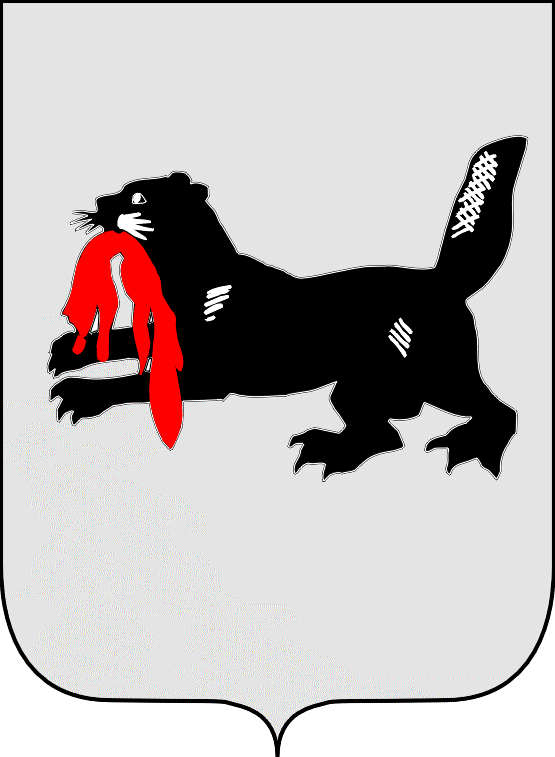 